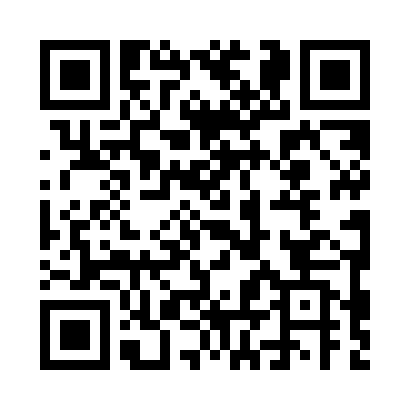 Prayer times for Trogelsby, GermanyWed 1 May 2024 - Fri 31 May 2024High Latitude Method: Angle Based RulePrayer Calculation Method: Muslim World LeagueAsar Calculation Method: ShafiPrayer times provided by https://www.salahtimes.comDateDayFajrSunriseDhuhrAsrMaghribIsha1Wed3:055:421:195:258:5711:262Thu3:045:401:195:268:5911:273Fri3:035:381:195:279:0111:284Sat3:025:361:195:289:0311:285Sun3:015:341:195:289:0511:296Mon3:005:321:195:299:0711:307Tue2:595:301:195:309:0911:318Wed2:585:281:195:319:1011:319Thu2:585:261:195:319:1211:3210Fri2:575:241:185:329:1411:3311Sat2:565:221:185:339:1611:3412Sun2:555:201:185:349:1811:3413Mon2:555:181:185:349:2011:3514Tue2:545:161:185:359:2111:3615Wed2:535:151:185:369:2311:3716Thu2:535:131:185:369:2511:3717Fri2:525:111:185:379:2611:3818Sat2:515:101:195:389:2811:3919Sun2:515:081:195:399:3011:4020Mon2:505:071:195:399:3111:4021Tue2:495:051:195:409:3311:4122Wed2:495:041:195:409:3511:4223Thu2:485:021:195:419:3611:4324Fri2:485:011:195:429:3811:4325Sat2:475:001:195:429:3911:4426Sun2:474:581:195:439:4111:4527Mon2:474:571:195:439:4211:4528Tue2:464:561:195:449:4411:4629Wed2:464:551:205:459:4511:4730Thu2:454:541:205:459:4611:4731Fri2:454:531:205:469:4811:48